Практический семинар для учителей начальных классов по теме: «Основные инструменты программы Inter write для работы с интерактивной доской» на базе МОУ гимназии № 8  16.10.2008 г. в 15.00Рыбьякова ЕленаВикторовна, учитель начальных классов8-918-205-77-52Запуск программыНастройка панели инструментовДля удаления редко используемых инструментов («Съемка») в поле «Текущие инструменты» выбрать соответствующую кнопку, нажать «Удалить», затем «ОК», подтвердить сохранение изменений.Примечание: возможно одновременное добавление или удаление нескольких кнопок.Изменение расположения кнопок на панели инструментовПри выделении строки в поле «Текущие инструменты» становятся активными кнопки «Вверх» и «Вниз». С их помощью можно перемещать выбранные кнопки. Расположите рядом кнопки «Отменить» и «Вернуть».стр.4   Создайте страницу с изображением «Круговорот воды в природе»стр.5   Создайте страницу, разместив на ней рисунок из папки «Мои рисунки»Сохранение файлаМеню – Файл – Сохранить (или Сохранить как…)Или кнопкой «Сохранить». По умолчанию предлагается папка «Interwrite Workspace». При желании внутри нее можно создать дополнительные папки по отдельным предметам.Открытие ранее созданного файлаМеню – Файл – Открыть С его помощью нарисуйте зеленый квадрат, желтый круг, синий треугольник и красную звезду. С помощью кнопки «Выделенный элемент» расположите их в одной строке.Кнопкой «Выделить все» (шестая слева) выделите фигуры и, потянув за уголок рамки,  увеличьте их размер.Выделите все фигуры и объедините их в группу кнопкой «Сгруппировать» (пятая справа). Теперь их можно перемещать одновременно.Скопируйте эту группу фигур (кнопка «Копировать» четвертая слева) и вставьте ее на страницу (кнопка «Вставить» пятая слева).Вторую группу фигур расположите под первой и разгруппируйте ее (кнопка «Отменить группировку» четвертая справа).Поменяйте порядок фигур.В правом нижнем углу нарисуйте белый прямоугольник с синей рамкой. Скопируйте в него фигуры несколько раз.Данная страница может быть использована на уроке математики при изучении темы «Множества» для составления равных множеств.Рисование линий (инструменты «Перо», «Маркер», «Линия»)Создайте копию данной страницы.Меню – Страницы – Создать копию страницы.На новой странице измените схему задачи (встречное движение изменить на движение в противоположных направлениях).Для этого разгруппируйте схему (кнопка «Отменить группировку» четвертая справа). Для изменения направления стрелки используйте кнопку «Поворот выбранных элементов» (шестая справа).Вновь сгруппируйте схему и перенесите ее на фон (кнопка «Перемещение на фон» третья справа). Помните, что данную операцию нельзя отменить!!!Пуск – Все программы – Interwrite Workspace – Интерактивный режим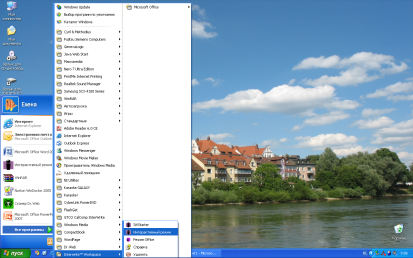 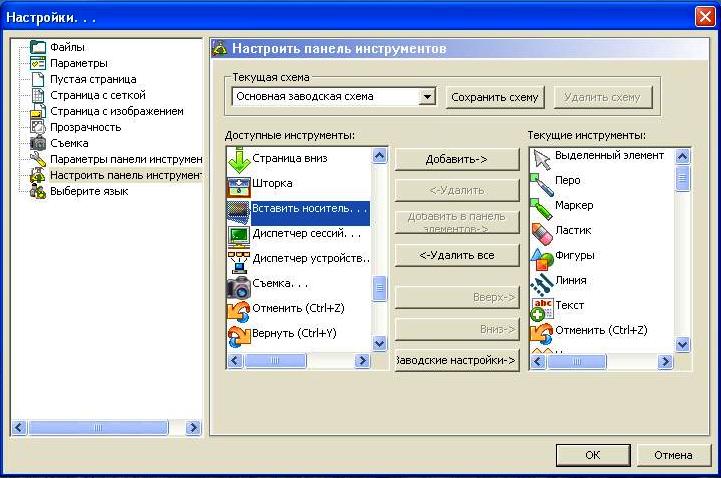 Меню – Настройки – Настроить панель инструментовДобавление и удаление инструментовВ открывшемся окне в поле «Доступные элементы» выбрать строку «Вставить носитель», нажать кнопку «Добавить», затем «ОК». Подтвердить сохранение изменений текущей схемы.Аналогично добавить инструмент «Вернуть».Создание страницПрограмма позволяет создавать чистые страницы, страницы с сеткой (клетка, линия), с календарем или каким-либо изображением.стр.1   Создайте чистую страницу без разлиновкистр.2   Создайте страницу в клетку (30) без поля заголовкастр.3  Создайте страницу в линию (60) с полем для заголовкаСоздание страницПрограмма позволяет создавать чистые страницы, страницы с сеткой (клетка, линия), с календарем или каким-либо изображением.стр.1   Создайте чистую страницу без разлиновкистр.2   Создайте страницу в клетку (30) без поля заголовкастр.3  Создайте страницу в линию (60) с полем для заголовка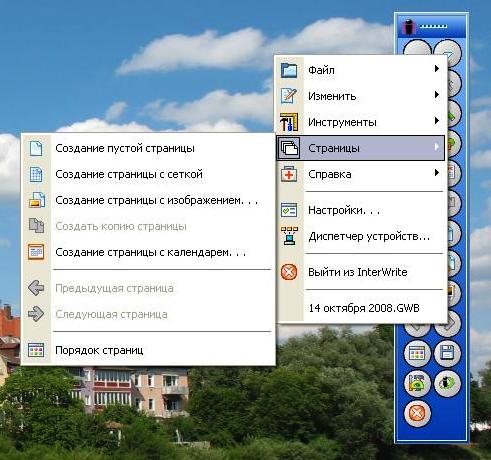 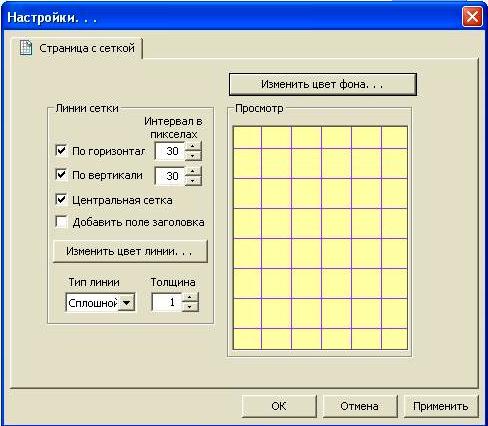 Настройка новой страницы – Настройка страницы с сеткойВ открывшемся окне можно выбрать вид разлиновки, указать тип и толщину линии, ее цвет, добавить или убрать поле заголовка, изменить цвет фона.Настройка новой страницы – Настройка страницы с сеткойВ открывшемся окне можно выбрать вид разлиновки, указать тип и толщину линии, ее цвет, добавить или убрать поле заголовка, изменить цвет фона.Настройка новой страницы – Создание страницы с изображениемВ открывшемся окне можно выбрать изображение из предложенного списка или с помощью кнопки «Обзор» выбрать любое изображение из памяти компьютера или со сменного носителя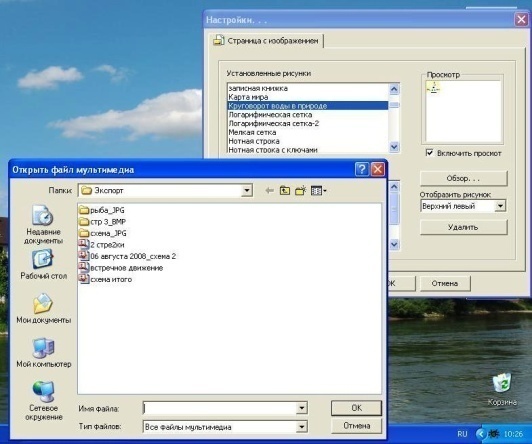 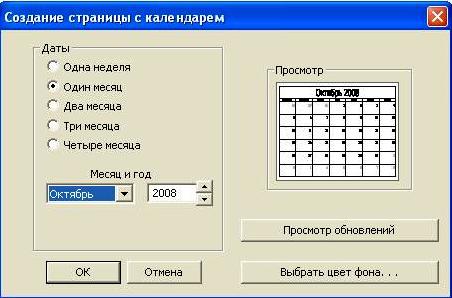 Настройка новой страницы – Создание страницы с календаремВ открывшемся окне можно выбрать временной период, указать начало отсчета временного периода, выбрать цвет фона.стр.6   Создайте страницу с календаремРисование фигур, действия с нимиВыберите инструмент «Фигуры». В окне примечаний (нижнее поле экрана) появится кнопка выбора формы фигур, палитра цветов и градиент прозрачности контура и заливки, тип линии контура.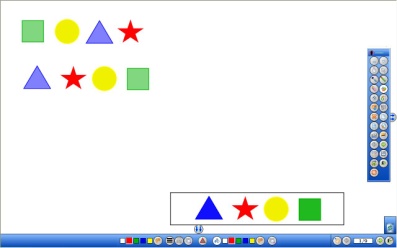 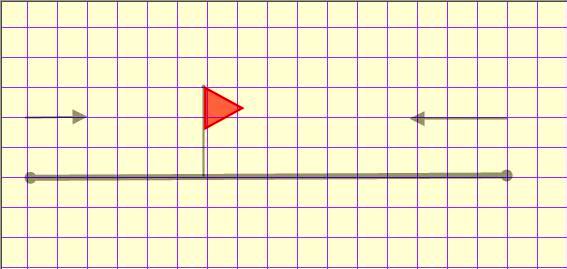 Начертите черный отрезок с точками на концах. Над ними начертите встречные стрелки толщиной 1. Обозначьте место встречи флажком. Используйте инструменты «Перо», «Маркер», «Линия».Созданную схему сгруппируйте.Экспорт файловВыделить объект. С помощью кнопки «Экспорт» (вторая справа) сохранить его, предварительно в открывшемся окне проверить имя экспортируемого файла и папку для сохранения. По умолчанию предлагается папка «Экспорт». Можно сохранять также в папку «Рисунки пользователя» или папку «Изображения».Сохранять можно не только отдельные изображения, но и целые страницы.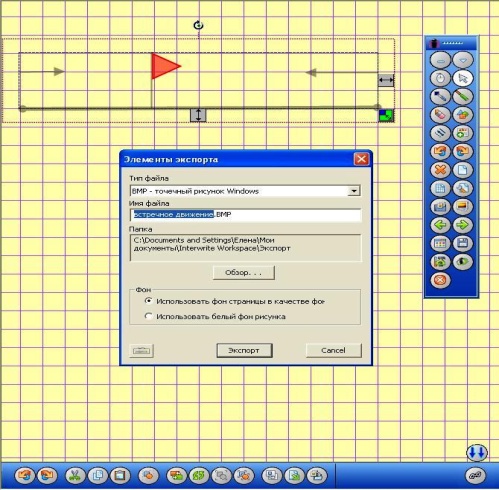 